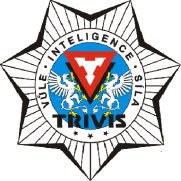 TRIVIS – Střední škola veřejnoprávní Třebechovice pod Orebem, s.r.o. Heldovo náměstí 231 , 503 46 Třebechovice pod OrebemOR vedený Krajským soudem v Hradci Králové oddíl c vložka 21588                       Tel.: 495 593 074       E-mail: trebechovice@trivis.cz         IČO 274 82 073MATURITNÍ ZKOUŠKA – šk. rok 2020/ 2021Cizí jazykDidaktický test ze zkušebního předmětu cizí jazyk trvá 100 minut, z toho 40 minut poslechová část testu a 60 minut část testu ověřující čtení a jazykové vědomosti a dovednosti.Žák může zvolit pouze takový cizí jazyk, který je ve škole vyučován a který splňuje povinnou dotaci hodin pro profilové zkoušky ve školním vzdělávacím programu daného oboru vzdělání, ve kterém se žák vzdělává. Obor vzdělání: Bezpečnostní činnost 68 – 42 – M/ 01 	Anglický jazyk                         : Bezpečnostní služby  68 – 42 – L/ 51 	Anglický jazyk  x  Německý jazyk.Písemná práce z cizího jazyka Písemnou prací z cizího jazyka se rozumí vytvoření souvislého textu nebo textů v celkovém minimálním rozsahu 200 slov. Písemná práce trvá 120 minut včetně času na volbu zadání. Při konání písemné práce má žák možnost použít překladový slovník. Ředitelka školy stanoví 1 nebo více zadání, která se žákům zpřístupní bezprostředně před zahájením zkoušky. Pokud je stanoveno více než 1 zadání, žák si po zahájení zkoušky 1 zadání zvolí. Zadání písemné práce obsahuje název zadání, způsob zpracování zadání, popřípadě výchozí text k zadání. Součástí výchozího textu k zadání může být i obrázek, graf. Ústní zkouška z cizího jazyka před zkušební maturitní komisíŘeditelka školy v souladu s rámcovým a školním vzdělávacím programem stanoví pro denní studium obor vzdělání „Bezpečnostní činnost“ 68 – 42 – M/ 01 - 25 témat, pro dálkové studium obor vzdělání „Bezpečnostní služby“ 68 – 42 – L/ 51 - 20 témat. Témata jsou platná i pro opravnou zkoušku a náhradní zkoušku. Ústní zkouška probíhá formou řízeného rozhovoru s využitím pracovního listu obsahujícího 4 zadání ke konkrétnímu tématu. : první zadání – 6 otázek: žák dokáže odpovědět minimálně na 3 z nich; : druhé zadání – popis zvoleného obrázku a porovnání 2 obrázků; : třetí zadání – samostatný projev žáka k danému tématu; : čtvrté zadání – odborný text ověřující znalost odborné terminologie.Součástí pracovního listu je i zadání ověřující znalost odborné terminologie vztahující se ke vzdělávací oblasti „Bezpečnostně právní činnost“ (a to v minimálním rozsahu 20 % pro jazykovou úroveň B1 dle SERR.) Příprava k ústní zkoušce trvá 20 minut.Ústní zkouška trvá nejdéle 15 minut. V jednom dni nelze losovat dvakrát stejné téma. Třebechovice po Orebem, 29.10.2020 			                 Mgr. Stanislava Šůlová,v.r.									ředitelka školy